                            LICEO SCIENTIFICO STATALE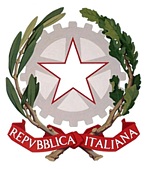                                Indirizzi: Classico – Scientifico – Linguistico                                        Scientifico opzione Scienze Applicate                            Via G. Mancini – 87027 PAOLA (Cosenza)                             Codice Fiscale  86001310787 – C.M. CSPS210004                             Tel. 0982 / 613505 – e-mail: csps210004@istruzione.it Prot. N  3750 c/27e                                                                                                        Paola, 1 Dicembre 2020A tutti i Sigg. Genitori delle classi terzeA tutti gli alunni delle classi terzeA tutti i DocentiAl Team DigitaleAl DsgaAl Sito WebAlboOGGETTO: Dichiarazione liberatoria per fotografie e riprese video degli alunni delle classi terze di ogni indirizzo.Allo scopo di documentare le attività didattiche, nell’ambito dei Progetti del PCTO e dell’Orientamento, si chiede ai genitori il consenso all’utilizzo delle immagini e dei video dei propri figli in ambito scolastico.Si allega il modulo di liberatoria che dovrà essere compilato e firmato dai genitori e restituito entro il 5 Dicembre 2020  mediante posta elettronica ai Referenti del PCTO secondo lo schema  di seguito indicato:Indirizzo Scientifico/Scienze Applicate: Prof.ssa Annalisa Basile, annalisa.basile@liceostatalepaola.edu.itIndirizzo Linguistico e Classico: Prof.ssa Pina Stefanopina.stefano@liceostatalepaola.edu.it                                                                                                                    IL DIRIGENTE SCOLASTICO                                                                                                                                          Prof.ssa Anna FiliceFirma autografa sostituita a mezzo stampa ai sensi dell'art. 3 comma 2 del D.L. 39/93                                                     